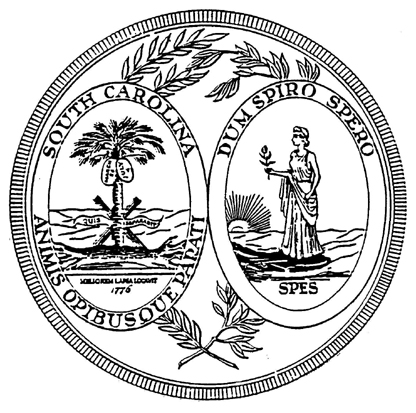 South CarolinaSentencing Reform Commission AgendaApril 2, 2009I.			Welcome and IntroductionsII.		Testimony from Individuals and OrganizationsIII.		Pew Foundation InformationIV.		Discussion regarding the Commission’s next meeting and agendaV.		Conclusion